H960015L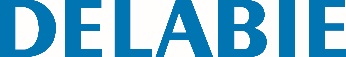 SECURITHERM thermostatic basin mixerReference: H960015L Specification DescriptionDeck-mounted SECURITHERM sequential thermostatic basin mixer H. 85mm L. 120mm, without pop-up waste. Anti-scalding failsafe: hot water shuts off immediately if cold water supply fails. Securitouch thermal insulation prevents burns. No non-return valves on the inlets. Straight spout with a hygienic flow straightener, no build-up of impurities and withstands thermal shocks. Scale-resistant thermostatic sequential cartridge for single control adjustment of flow rate and temperature. Adjustable temperature from cold water up to 40°C with maximum temperature limiter set at 40°C and the option to carry out thermal and chemical shocks. Spout and body with smooth interiors and low water volume. Flow rate regulated at 7 lpm. No manual contact thanks to Hygiene control lever L. 100mm. PEX flexibles supplied with stopcocks in chrome-plated brass Ø 15mm.Reinforced fixing via 2 stainless steel rods. 10-year warranty.Also available with copper tubes.